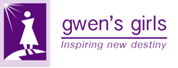 Our mission is to empower girls and young women to have productive lives through holistic, gender-specific programs, education and experiences.Program Director is a full-time, non-exempt positionScope of Responsibilities: The Program Director serves on the management team to provide leadership and oversight for all Gwen's Girls programs and services which includes prevention/reunification, education, volunteer/mentoring and the group home.  The Program Director manages the day-to-day aspects of programs and services including the supervision of staff, monitoring, evaluation and planning of program services.  Essential Job Function:Provide direct supervision for residential program staff.  Oversee staff development and training; Monitor work performance, complete annual performance evaluations, and submit any performance-related documents in a timely mannerOversees the development and implementation of guidelines, operating procedures and standards for programs consistent with Gwen's Girls mission, contract requirements, regulatory guidelines and general standards of quality care. Works in collaboration with the Executive Director and other members of the administrative team on organizational projects, policies and management-level problem resolution.  Works in collaboration with other planning and development staff regarding outcomes-based measurement, client/management information system, staff training, program evaluation and quality improvement systems. Staff supervision and development of staff reports and personnel appraisals.  Assists staff to reach individual and departmental goals.  Works to build a cohesive team and gives regular and appropriate feedback. Entrepreneurialism, strategic thinking and resourcefulness with a strong ability to manage staff and teams through periods of change and growth.Educational/Knowledge Requirements: Master’s degree in Human Services, Social Work, Education or related field.  Experience/Minimum Requirements: 5 years of direct clinical, educational and training experience.  Demonstrated administrative, supervisory, program development, fiscal management and leadership skills/experience required. Proficient computer skills needed in MS Office.  Must have passion for and commitment to working with at-risk girls and families.Must be available to work evenings and some weekends when program activities are planned. Valid PA driver’s license with excellent driving record, reliable vehicle, insurance and registration required. PA Act 33 (Child Abuse) / Act 34 (Criminal History) / Federal Criminal History Record (FBI Fingerprint)How to Apply: Please send a resume and cover letter to contactus@gwensgirls.org or mail to: Human Resources, Gwen’s Girls, Inc., 711 West Commons Street, Third Floor, Pittsburgh, PA 15212Gwen’s Girls, Inc.  is an Equal Employment Opportunity Employer providing equal employment opportunities without regard to race, color, sex, age, religion, or national origin.  This policy includes the handicapped and all Vietnam-era veterans.  Gwen’s Girls, Inc. utilizes only job-related criteria in making decisions concerning applicants and employees.